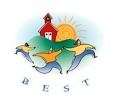 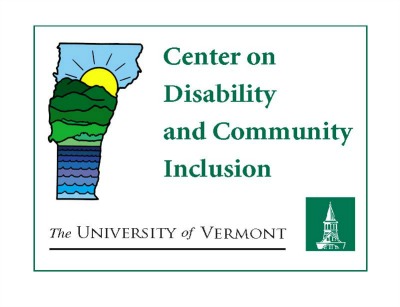 Vermont BEST/VTPBIS Professional Learning CalendarJuly 2019 - June 2020The following learning opportunities and related costs are eligible for BEST/Act 230 funding. Please visit www.pbisvermont.org regularly for an updated list of dates and locations.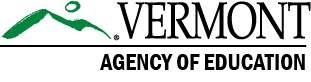 Check back in August for an updated version of this calendar at pbisvermont.orgProfessional Learning OpportunitiesProfessional Learning OpportunitiesProfessional Learning OpportunitiesProfessional Learning OpportunitiesDate Month Fee (per person)Fee (per person)August15Enhancing the Superpowers of School Administrative AssistantsLocation: Holiday Inn, Williston Rd., South BurlingtonDetails & Registration: https://www.surveymonkey.com/r/855GL7S$75$75September5Navigating SWIS WebinarDetails & Registration: http://uvmcdci.adobeconnect.com/esin3gasqm52/event/registration.htmlFREEFREE11VTPBIS Coordinators “Welcome Back” WebinarDetails & Registration: http://uvmcdci.adobeconnect.com/e0dnfrzcqm3r/event/registration.htmlFREEFREE12Navigating SWIS-CICO WebinarDetails & Registration: http://uvmcdci.adobeconnect.com/eicfm2cb2s7z/event/registration.htmlFREEFREE13Rule 4500: The Use of Restraint and Seclusion in Vermont Schools WebinarDetails & Registration: http://uvmcdci.adobeconnect.com/exhd8mleqjc9/event/registration.htmlFREEFREE18PBIS in 60 Minutes: Introduction to PBIS WebinarDetails & Registration: http://uvmcdci.adobeconnect.com/ezfnpvybmf1h/event/registration.htmlFREEFREEOctober10VTPBIS Annual Forum (Full Day)Location: Killington Grand Resort, KillingtonDetails & Registration: TBD$165$16522Crisis Prevention and Intervention (CPI) (Full Day or Half-Day Refresher)Location: Franklin Conference Center, RutlandDetails & Registration: https://www.surveymonkey.com/r/L9HBYXZ$180 – Full Course    $85 – Refresher$180 – Full Course    $85 – Refresher23Restorative Practices within MTSS (Full Day)Location: Franklin Conference Center, RutlandDetails & Registration: https://www.surveymonkey.com/r/HQCG5DK$165$165November5 & 19Functional Behavioral Assessment & Behavior Support Planning (FBA/BSP) (2 Full Days)Location: Hampton Inn, ColchesterDetails & Registration: https://www.surveymonkey.com/r/GWQMJRB$298$2987Data Day WebinarDetails & Registration: http://uvmcdci.adobeconnect.com/eux7kubyk89e/event/registration.htmlFREEFREE12Relationship Building & De-escalation Skills (Full Day)Location: Lake Morey Resort, FairleeDetails & Registration: https://www.surveymonkey.com/r/H2RQ73G$165$16520Data Day (Full Day)Location: Lake Morey Resort, FairleeDetails & Registration: https://www.surveymonkey.com/r/HRR6MXD$165$165December3Bullying Prevention within PBIS WebinarDetails & Registration: http://uvmcdci.adobeconnect.com/etyga06kzkfm/event/registration.htmlFREEFREE4Universal Screening WebinarDetails & Registration: http://uvmcdci.adobeconnect.com/eqdjyaszq8ey/event/registration.htmlFREEFREEJanuary9VTPBIS Coordinators Learning and Networking Series - North (Half Day with optional afternoon topic-based networking and planning session)Location: Holiday Inn, Williston Rd., South BurlingtonDetails & Registration: https://www.surveymonkey.com/r/PLT6XQTFREEFREE10VTPBIS Coordinators Learning and Networking Series – South (Half Day with optional afternoon topic-based networking and planning session)Location: Franklin Conference Center, RutlandDetails & Registration: https://www.surveymonkey.com/r/PLT6XQTFREEFREE14VTPBIS Universal (Tier 1) Orientation WebinarDetails & Registration: http://uvmcdci.adobeconnect.com/eaqbqs4xok47/event/registration.htmlFREEFREE15VTPBIS Targeted (Tier 2) Orientation WebinarDetails & Registration: http://uvmcdci.adobeconnect.com/e6x39m7dbzry/event/registration.htmlFREEFREE16VTPBIS Intensive (Tier 3) Orientation WebinarDetails & Registration: http://uvmcdci.adobeconnect.com/eg36la2rm4rs/event/registration.htmlFREEFREEFebruary4 & 18Functional Behavioral Assessment & Behavior Support Planning (FBA/BSP) (2 Full Days)Location: Lake Morey Resort, FairleeDetails & Registration: https://www.surveymonkey.com/r/GWQMJRB$298$298March    19Understanding Trauma within a PBIS Framework WebinarDetails & Registration: http://uvmcdci.adobeconnect.com/e649p4e8df1c/event/registration.html$50$5026Crisis Prevention and Intervention (CPI) (Full Day or Half-Day Refresher)Location: Hampton Inn, ColchesterDetails & Registration: https://www.surveymonkey.com/r/L9HBYXZ$180 - Full Course    $85 - Refresher$180 - Full Course    $85 - RefresherApril2 & 3VTPBIS Universal (Tier 1) Leadership Team Training (2 Full Days) PLUS 10 hours of VTPBIS coaching Location: Lake Morey Resort, FairleeDetails & Registration: https://www.surveymonkey.com/r/PR2SW8F$298 per person for training, plus $625/school for VTPBIS coaching$298 per person for training, plus $625/school for VTPBIS coaching2 & 3VTPBIS Targeted (Tier 2) Leadership Team Training (2 Full Days) PLUS 10 hours of VTPBIS coachingLocation: Lake Morey Resort, FairleeDetails & Registration: https://www.surveymonkey.com/r/PZ988QX$329 per person for training, plus $625/school for VTPBIS coaching$329 per person for training, plus $625/school for VTPBIS coaching2 & 3VTPBIS Intensive (Tier 3) Training Leadership Team (2 Full Days) PLUS 10 hours of VTPBIS coachingLocation: Lake Morey Resort, FairleeDetails & Registration: https://www.surveymonkey.com/r/6T89M26$329 per person for training, plus $625/school for VTPBIS coaching$329 per person for training, plus $625/school for VTPBIS coaching2 & 3Refresher in VTPBIS Features (2 Full Days) Location: Lake Morey Resort, FairleeDetails & Registration: https://www.surveymonkey.com/r/ZTP7CGX$298 per person$298 per person7VTPBIS Universal (Tier 1) Orientation WebinarDetails & Registration: http://uvmcdci.adobeconnect.com/e2q8uego7zt9/event/registration.htmlFREEFREE8VTPBIS Targeted (Tier 2) Orientation WebinarDetails & Registration: http://uvmcdci.adobeconnect.com/e1lb2rh2ju9b/event/registration.htmlFREEFREE9VTPBIS Intensive (Tier 3) Orientation WebinarDetails & Registration: http://uvmcdci.adobeconnect.com/eyjufm0g863a/event/registration.htmlFREEFREEMay7VTPBIS Coordinators Learning and Networking Series - North (Half Day with optional afternoon topic-based networking and planning session)Location: Holiday Inn, Williston Rd., South BurlingtonDetails & Registration: https://www.surveymonkey.com/r/PK5RYZCFREEFREE8VTPBIS Coordinators Learning and Networking Series - South (Half Day with optional afternoon topic-based networking and planning session)Location: Franklin Conference Center, RutlandDetails & Registration: https://www.surveymonkey.com/r/PK5RYZCFREEFREEJune22-25BEST/MTSS Summer Institute (4 Full Days)Location: Killington Grand Resort, KillingtonDetails & Registration: TBD$650$650Professional Learning Opportunities Available Upon Request:Professional Learning Opportunities Available Upon Request:Professional Learning Opportunities Available Upon Request:Professional Learning Opportunities Available Upon Request:The following opportunities take place on-site at your school or SU/SD with support. For more information, please contact Anne Dubie at anne.dubie@uvm.edu.The following opportunities take place on-site at your school or SU/SD with support. For more information, please contact Anne Dubie at anne.dubie@uvm.edu.The following opportunities take place on-site at your school or SU/SD with support. For more information, please contact Anne Dubie at anne.dubie@uvm.edu.The following opportunities take place on-site at your school or SU/SD with support. For more information, please contact Anne Dubie at anne.dubie@uvm.edu.Crisis Prevention & Intervention (CPI) – On-site per request. For more information, contact sherry.schoenberg@uvm.edu.Crisis Prevention & Intervention (CPI) – On-site per request. For more information, contact sherry.schoenberg@uvm.edu.Crisis Prevention & Intervention (CPI) – On-site per request. For more information, contact sherry.schoenberg@uvm.edu.Team-Initiated Problem Solving (TIPS) – On-site per request. For more information, contact sherry.schoenberg@uvm.edu.Team-Initiated Problem Solving (TIPS) – On-site per request. For more information, contact sherry.schoenberg@uvm.edu.Team-Initiated Problem Solving (TIPS) – On-site per request. For more information, contact sherry.schoenberg@uvm.edu.$62.50/hour, plus mileage I-SWIS, contact sherry.schoenberg@uvm.edu.I-SWIS, contact sherry.schoenberg@uvm.edu.I-SWIS, contact sherry.schoenberg@uvm.edu.$62.50/hour, plus mileage VTPBIS Coaching and Training at your School/SU/SD – SUs/SDs will contract directly with State-Approved VTPBIS Coaches. For more information, go to: http://www.pbisvermont.org/resources/coaches-a-coordinators/coachesVTPBIS Coaching and Training at your School/SU/SD – SUs/SDs will contract directly with State-Approved VTPBIS Coaches. For more information, go to: http://www.pbisvermont.org/resources/coaches-a-coordinators/coachesVTPBIS Coaching and Training at your School/SU/SD – SUs/SDs will contract directly with State-Approved VTPBIS Coaches. For more information, go to: http://www.pbisvermont.org/resources/coaches-a-coordinators/coaches$62.50/hour, plus mileage Life Space Crisis Intervention (LSCI) Course – Interested? Contact Ken Kramberg at kenkramberg@gmail.com Life Space Crisis Intervention (LSCI) Course – Interested? Contact Ken Kramberg at kenkramberg@gmail.com Life Space Crisis Intervention (LSCI) Course – Interested? Contact Ken Kramberg at kenkramberg@gmail.com National and State-Level Events: National and State-Level Events: National and State-Level Events: National and State-Level Events: National PBIS Leadership Forum – October 3-4, 2019, Chicago, IL - https://sites.google.com/a/midwestpbis.org/pbis-leadership-forum-2018/home National PBIS Leadership Forum – October 3-4, 2019, Chicago, IL - https://sites.google.com/a/midwestpbis.org/pbis-leadership-forum-2018/home National PBIS Leadership Forum – October 3-4, 2019, Chicago, IL - https://sites.google.com/a/midwestpbis.org/pbis-leadership-forum-2018/home National PBIS Leadership Forum – October 3-4, 2019, Chicago, IL - https://sites.google.com/a/midwestpbis.org/pbis-leadership-forum-2018/home Association for Positive Behavior Support (APBS) Conference – March 11-14, 2020, Miami, Florida - www.apbs.org Association for Positive Behavior Support (APBS) Conference – March 11-14, 2020, Miami, Florida - www.apbs.org Association for Positive Behavior Support (APBS) Conference – March 11-14, 2020, Miami, Florida - www.apbs.org Association for Positive Behavior Support (APBS) Conference – March 11-14, 2020, Miami, Florida - www.apbs.org Related Costs: Related Costs: Related Costs: Related Costs: Data Collection and Reporting System - PBIS School-Wide Information System (SWIS): SWIS - $350; SWIS & SWIS-CICO - $460; SWIS, SWIS-CICO, & I-SWIS -$570 Data Collection and Reporting System - PBIS School-Wide Information System (SWIS): SWIS - $350; SWIS & SWIS-CICO - $460; SWIS, SWIS-CICO, & I-SWIS -$570 Data Collection and Reporting System - PBIS School-Wide Information System (SWIS): SWIS - $350; SWIS & SWIS-CICO - $460; SWIS, SWIS-CICO, & I-SWIS -$570 Data Collection and Reporting System - PBIS School-Wide Information System (SWIS): SWIS - $350; SWIS & SWIS-CICO - $460; SWIS, SWIS-CICO, & I-SWIS -$570 Mileage to travel to events @ $.58/mile (state-approved rate) Mileage to travel to events @ $.58/mile (state-approved rate) Mileage to travel to events @ $.58/mile (state-approved rate) Mileage to travel to events @ $.58/mile (state-approved rate) Evening meals @ $13 per person (state-approved rate) Evening meals @ $13 per person (state-approved rate) Evening meals @ $13 per person (state-approved rate) Evening meals @ $13 per person (state-approved rate) Overnight lodging for double occupancy (approximately $160.00) Overnight lodging for double occupancy (approximately $160.00) Overnight lodging for double occupancy (approximately $160.00) Overnight lodging for double occupancy (approximately $160.00) 